The Jane Wynn School Nutrition Excellence Award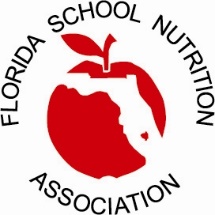 
All FSNA Award Submissions are due May 15The Jane Wynn School Nutrition Excellence Award recognizes an individual whose service, exceptional work and/or deeds has served to inspire excellence in the school nutrition program in Florida, thereby improving the quality of the lives of Florida’s most important asset, our children. The recipient will have demonstrated excellence in leadership, policy innovation and/or policy delivery that leads to positive social or economic outcomes for the school nutrition community and its’ customers. To inform you of Jane’s accomplishments, she was a true pioneer of child nutrition and was a lifelong advocate for school nutrition as a leader, a mentor, and an innovator.  The lives of many people across this country were changed because Jane gave of her time to help them grow professionally and personally.  Her passion for child nutrition led her to serve as FSNA President, 1977-1978, and ten years later, Jane served as the national president of SNA.   Even after her retirement in 2003, she still advocated for Florida’s students and the belief that building a sound nutritional foundation for children through school meals would serve our students well into adulthood.  This award, dedicated to Jane Wynn, will highlight the exceptional acts of individuals who work tirelessly to support our children.The Nominee:Does NOT need to be an SNA Member and/or an FSNA MemberMay be a student, a teacher, a principal a legislator or a public servant or a person who has made great strides to improve the life of a student through the nutrition program or worked to improve school nutrition in Florida.How to Apply:Complete the Entry Form (pg 2). Must be submitted as a Microsoft Word document. Complete the Nomination Essay (pg 3). Must be submitted as a Microsoft Word document. Images are allowed and must be inserted directly onto the document pages.Upload both files (and up to three supporting files) to the FSNA Dropbox: https://www.dropbox.com/request/9j8speH4RWl4mybXl7NRPlease save your documents as “Award Name and Level_Nominee Name” eg – “Jane Wynn Award_Jane Doe”. If you have multiple documents you may add a number at the end of the name, eg “Jane Wynn Award_Jane Doe1” and “Jane Wynn Award_Jane Doe2”JudgingJudging will be done by members of the FSNA Scholarships & Awards Committee. Judging will be based on the following criteria:Official forms used and all sections completed								How well the nominee has:Inspired excellence in the school nutrition program in FloridaImproved the quality of lives in Florida’s childrenDemonstrated excellence in leadership, policy innovation, and/or policy delivery that has led to positive social or economic outcomes for the school community and its’ customers.Quality, layout, and presentation of essay								RecognitionThe winner shall receive recognition and an engraved plaque at the FSNA Annual Conference & Expo. All eligible nominees will receive a nomination certificate.All presentations and submissions including photos and videos may be shown at any FSNA Event and/or on the FSNA Website and/or used in any FSNA publication.Jane Wynn School Nutrition Excellence Award Entry Form:You must use this form—other forms will not be accepted and your entry will be disqualified. Please fill out carefully and completely. The information on this form will be used to create the FSNA awards presentation, and nominee certificates, and winner plaques. Name of Nominee: ______________________________________________________________________ Email: _________________________________________________________________________________Phone #: _______________________________________________________________________________School/Office/Company Name: ____________________________________________________________County: __________________________________ ----------------------------------------------------------------------------------------------------------------------------------------------Nominated by: _______________________________________________________Email: _________________________________________________________________School/Office Name: ______________________________________________________County: __________________________________ FSNA Region #: ___________________By completing this form and submitting the award, you are attesting that the above information as well as the award entry information and documentation are accurate and true to the best of your knowledge.Jane Wynn School Nutrition Excellence AwardNomination EssayExplain the reason(s) why you have nominated this individual for this award. Provide details and examples of the accomplishments of the nominee that you wish to highlight. Refer to the judging qualifications on Page 1 for specifics on what to cover. There is not a minimum or maximum word count. 